Акт № 245/2020о выявлении объекта наружной рекламы и информации (ОНРИ), без разрешения, срок действия которого не истек, либо договора на установку и эксплуатацию на территории городского округа Павловский Посад Московской области«03» августа 2020 года проведена визуальная проверка объекта наружной рекламы и информации по адресу: Московская область, г.о. Павловский Посад, ул. Герцена, д. 1.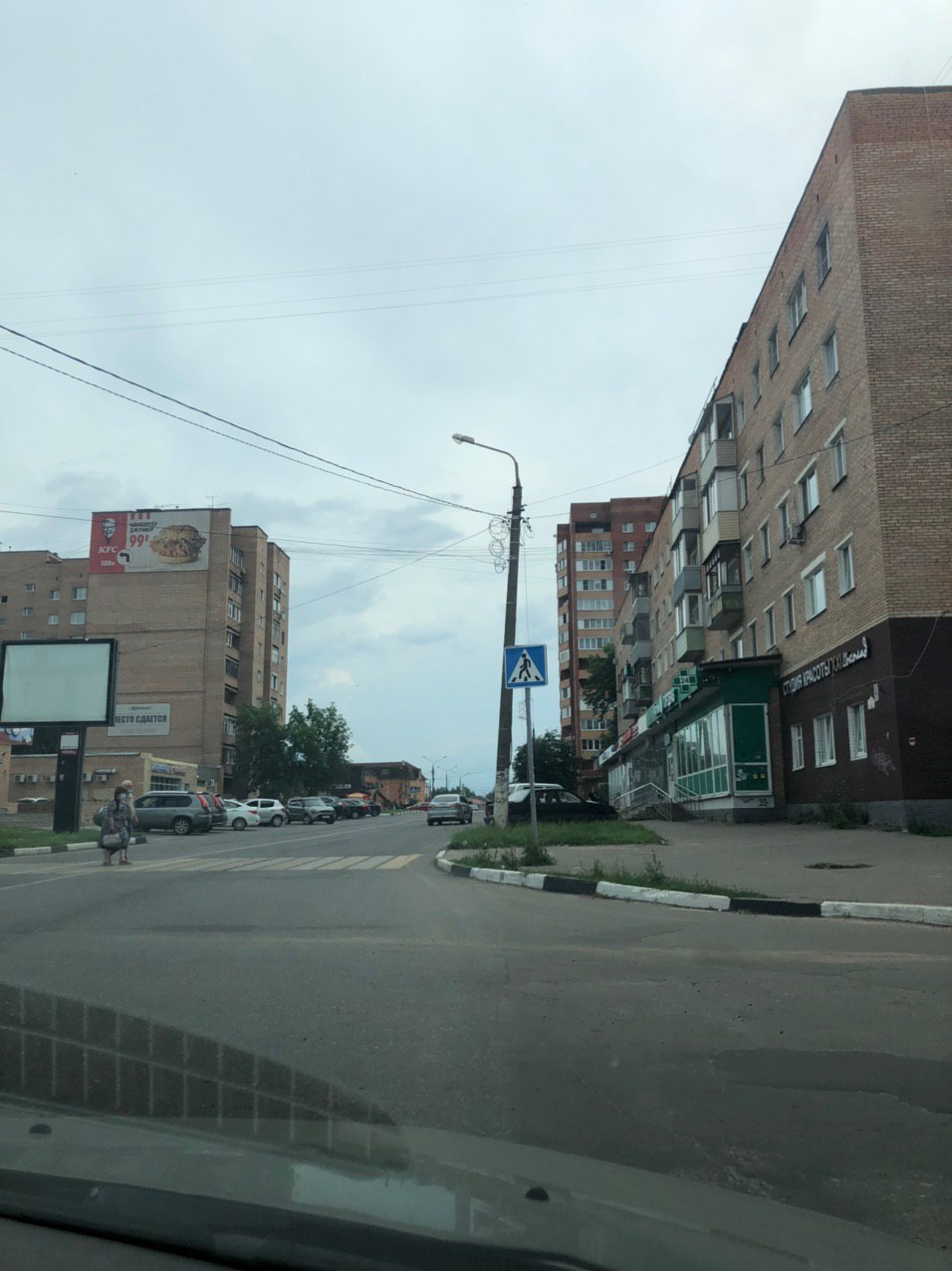 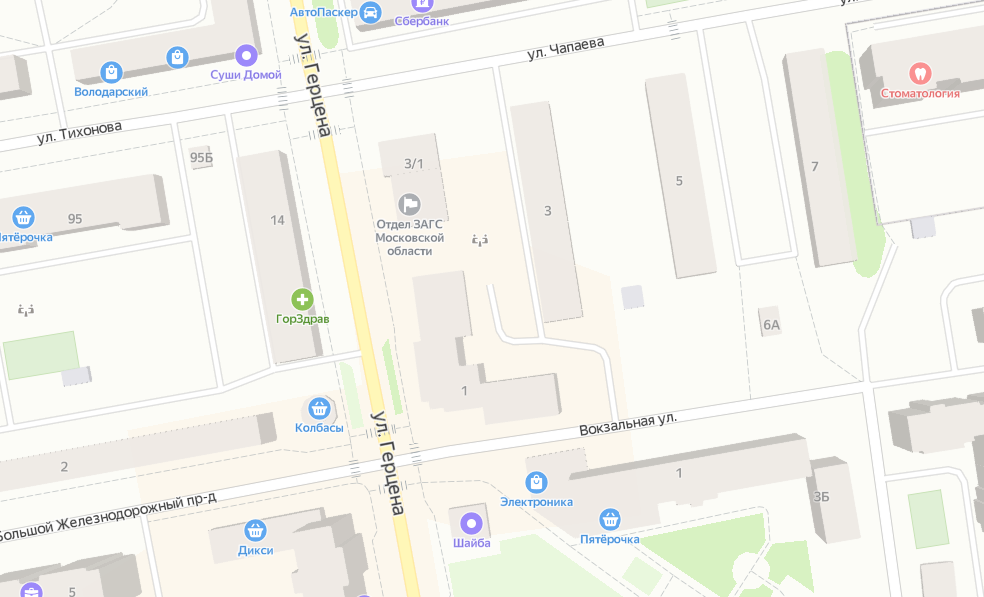 Владелец: НеизвестенЗаконный владелец недвижимого имущества, к которому присоединён ОНРИ: МУП УК «Жилой дом»В результате проверки выявлены 2 рекламные конструкции, тип конструкций: щит настенный (брандмауэр).Проверку провели:Владелец: НеизвестенЗаконный владелец недвижимого имущества, к которому присоединён ОНРИ: МУП УК «Жилой дом»В результате проверки выявлены 2 рекламные конструкции, тип конструкций: щит настенный (брандмауэр).Проверку провели:Главный эксперт отдела архитектуры, градостроительства и рекламы: (должность уполномоченного лица)___________ Ф.И.О. Алексеева Елена Юрьевна  (подпись)Главный эксперт отдела архитектуры, градостроительства и рекламы: (должность уполномоченного лица)___________ Ф.И.О. Цыплакова Ирина Сергеевна  (подпись)